به نام خداوند بخشنده مهربان 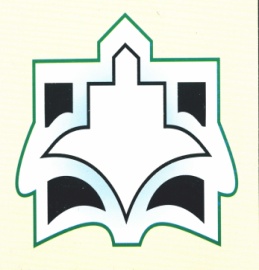 دانشگاه علوم پزشكي وخدمات بهداشتي درماني اراكدانشکده پرستاری و ماماییبرنامه عملیاتی مرکز توسعه آموزش دانشکده پرستاری و مامایی1394 تا 1396پاییز 1395مرکز EDO دانشکده پرستاری و مامایی دانشگاه علوم پزشکی اراکبه نام خدادفتر توسعه آموزش (EDO) دانشکده پرستاری و مامایی دانشگاه علوم پزشکی و خدمات بهداشتی درمانی اراک با هدف ارتقای کیفیت آموزش در رشته های پرستاری و مامایی و به منظور بالا بردن دانش و کارآیی اعضای هیات علمی ودانشجویان دانشکده، فعالیت خود را در راستای سیاست های وزارت متبوع و تحت نظر مرکز مطالعات و توسعه آموزش دانشگاه (EDC) آغاز نموده است. دفتر توسعه آموزش با هدف ارتقای کیفیت آموزش در چهار حیطه برنامه ریزی، ارزشیابی، پژوهش در آموزش و دانش پژوهی و رشد و بالندگی اعضای هیات علمی تشکیل و بر اساس شرح وظایف معین و تعامل با مرکز توسعه آموزش علوم پزشکی فعالیت خواهد نمود .رسالتدفتر توسعه آموزش در راستای رسالت مرکز مطالعات و توسعه آموزش دانشگاه، باید در جهت ارتقای کیفیت آموزش دانشکده حرکت نموده و به عنوان بازوی کمکی هدایت و هماهنگی فرایندهای آموزشی در دانشکده، وظایف خود را به انجام رساند. بدین منظور ارتقای کیفی فرآیندهای یاددهی - یادگیری و ایجاد انگیزه در افراد دست اندرکار آموزش در دانشکده پرستاری و مامایی با هدف تربیت نیروی انسانی کارآمد، برای ارائه خدمات سلامت با کیفیت متناسب با نیازهای جامعه از اهم رسالت های این دفتر می باشد.فلسفهدفتر توسعه دانشکده با مشارکت فعالانه و ایجاد روحیه همکاری در افراد، فضای مناسبی را برای رشد اساتید و دانشجویان فراهم می‌سازد. چشم‌اندازدفتر توسعه آموزش دانشکده درنظر دارد، مرکز EDOدانشکده رتبه اول را در حیطه‌های آموزشی در سطح دانشگاه علوم پزشکی اراک کسب نماید. اهداف و وظایفبر اساس ماده 4 آئین نامه شرح وظایف مراکز مطالعات و توسعه آموزش علوم پزشکی و دفاتر توسعه آموزش  و نحوه تعامل آنها در دانشگاه های علوم پزشکی و خدمات بهداشتی درمانی کشور مصوب دویست و یکمین جلسه مورخ 18/12/1388 شورای گسترش دانشگاه های علوم پزشکی، شرح وظایف دفاتر توسعه عبارتند از:1.       همکاری در ارتقای توانمندی های اعضای هیات علمی در زمینه های مختلف آموزش علوم پزشکی2.       همکاری در اجرا و ارائه مشاوره در زمینه ارزشیابی اعضای هیات علمی و فرآیندهای آموزش در دانشکده3.       ارائه مشاوره در زمینه اجرای طرح های پژوهش در آموزش4.       ارائه مشاوره در حیطه های مختلف فرآیند یاددهی – یادگیری، اجرای روش های نوین آموزشی و ارزشیابی به گروه های آموزشی و اعضای هیئت علمی دانشکده به منظور دستیابی به اهداف ذکر شده، محورهای کلی وظایف دفتر توسعه آموزش دانشکده پرستاری و مامایی دانشگاه علوم پزشکی و خدمات بهداشتی درمانی اراک به شرح زیر درنظر گرفته شده است:    توانمندسازی و آموزش مداوم اساتید:نیازسنجی از اساتیدبرگزاری کارگاه ها و دوره های آموزشیی مرتبط با روش های نوین تدریس (نظری و بالینی)برگزاری کارگاه ها و دوره های آموزشی مرتبط با روش های نوین ارزشیابی (نظری و بالینی)برگزاری سایر دوره های آموزشی مورد نیاز اساتیدپیشنهاد و همکاری در تهیه منابع مورد نیاز اساتید و دانشجویان        برنامه ریزی آموزشی:مشاوره و هدایت اعضای هیات علمی در تدوین طرح درس (نظری و بالینی)پیگیری تدوین و نظارت بر اجرای طرح درس (نظری و بالینی)مشارکت در ارزشیابی و اجرای طرح درس ارائه پیشنهاد جهت اصلاح طرح درس ارزشیابی:نظرسنجی از اساتید در مورد روند ارزشیابیپیگیری انجام صحیح ارزشیابی اساتید در پایان هر ترم تحصیلیبررسی و ارائه پیشنهاد جهت اصلاح روند ارزشیابیمشارکت در بازنگری فرم های ارزشیابی و ترفیع سالیانه اعضای هیات علمی تهیه بانک اطلاعاتی CV اساتید و به روز نمودن آنها در پایان هر ترم تحصیلیارائه پیشنهاد جهت اصلاح روند ارزشیابی دانشجویان (نظری و بالینی)مشارکت و همکاری در انجام ارزشیابی درونی  پژوهش در آموزش:تهیه فهرست اولویت های پژوهش در آموزشهمکاری در انتخاب عناوین مرتبط با پژوهش در آموزشهمکاری در تهیه پروپوزال های مرتبط با پژوهش در آموزشپیگیری و همکاری در انجام طرح های تحقیقاتی مرتبط با پژوهش در آموزشتهیه بانک اطلاعاتی در زمینه پژوهش های صورت گرفتهسایر وظایف:ارتباط منظم با مرکز مطالعات و توسعه آموزش علوم پزشکی دانشگاهتشکیل جلسات منظم اعضای دفتر توسعه آموزش هر ماه یک باربررسی پیشنهادات ارائه شده توسط اساتید و مسئولینتهیه فرم های مورد نیاز برنامه عملیاتی مرکز EDO دانشکده پرستاری و مامایی در سال تحصیلی  95-1394هدف کلی:توسعه و ارتقاء کمی و کیفی آموزش در دانشکده پرستاری و ماماییاهداف اختصاصی:1- افزایش توانمندی اعضای هیئت علمی در زمینه های مختلف آموزشی2- ارتقای سطح آگاهی و مهارت دانشجویان دانشکده در زمینه های مختلف علمی 3- تکمیل کادر نيروي انساني و منابع آموزشی مركز توسعه آموزش دانشکده4- ارتقای روش های آموزشی و ارزشیابی تئوری و بالینی دانشجویان و اساتیداستراتژي هاي هدف اختصاصي اول:1-1 تشکیل کارگاه های آموزشی در جهت توانمندی اساتید 1-2  تشکیل دوره های آموزشی غیر حضوری ویژه اساتید 1-3 مشارکت با مرکز مطالعات و توسعه آموزش پزشکی (EDC) دانشگاه جهت بررسی طرح درس اساتیداستراتژي هاي هدف اختصاصي دوم:2-1 تشکیل کارگاه های آموزشی در جهت ارتقا سطح علمی و مهارتی دانشجویان2-2 تشکیل دوره های آموزشی غیر حضوری ویژه دانشجویان 2-3 سازماندهی کمیته مشورتی دانشجویی 2-4 برنامه ریزی برای تشکیل کارگاه های آموزشی اجباری بر اساس سرفصل دروس وزارت بهداشتاستراتژي هاي هدف اختصاصي سوم:3-1 ایجاد بانک اطلاعات اساتید همکار مرکز 3-2 ایجاد بانک اطلاعات منابع آموزشی سخت افزاری و نرم افزاری استراتژی هدف اختصاصی چهارم:4-1 اصلاح فرم های ارزشیابی بالینی دانشجویان4-2 تشکیل کارگاه های روش های آموزش بالینی برای مربیان حق التدریسجدول1:جدول2:جدول 3:جدول 4: جدول 5:جدول 6:جدول 7: جدول شماره 8: جدول شماره 9:جدول شماره 10جدول 11هدف كلي:        توسعه و ارتقاء کمی و کیفی آموزش در دانشکده پرستاری و مامایی               هدف كلي:        توسعه و ارتقاء کمی و کیفی آموزش در دانشکده پرستاری و مامایی               هدف كلي:        توسعه و ارتقاء کمی و کیفی آموزش در دانشکده پرستاری و مامایی               هدف كلي:        توسعه و ارتقاء کمی و کیفی آموزش در دانشکده پرستاری و مامایی               هدف كلي:        توسعه و ارتقاء کمی و کیفی آموزش در دانشکده پرستاری و مامایی               هدف كلي:        توسعه و ارتقاء کمی و کیفی آموزش در دانشکده پرستاری و مامایی               هدف كلي:        توسعه و ارتقاء کمی و کیفی آموزش در دانشکده پرستاری و مامایی               هدف كلي:        توسعه و ارتقاء کمی و کیفی آموزش در دانشکده پرستاری و مامایی               هدف اختصاصي 1:    افزایش توانمندی اعضای هیئت علمی در زمینه های مختلف آموزشیهدف اختصاصي 1:    افزایش توانمندی اعضای هیئت علمی در زمینه های مختلف آموزشیهدف اختصاصي 1:    افزایش توانمندی اعضای هیئت علمی در زمینه های مختلف آموزشیهدف اختصاصي 1:    افزایش توانمندی اعضای هیئت علمی در زمینه های مختلف آموزشیهدف اختصاصي 1:    افزایش توانمندی اعضای هیئت علمی در زمینه های مختلف آموزشیهدف اختصاصي 1:    افزایش توانمندی اعضای هیئت علمی در زمینه های مختلف آموزشیهدف اختصاصي 1:    افزایش توانمندی اعضای هیئت علمی در زمینه های مختلف آموزشیهدف اختصاصي 1:    افزایش توانمندی اعضای هیئت علمی در زمینه های مختلف آموزشیاستراتژي1-1:                تشکیل کارگاه های آموزشی در جهت توانمندی اساتیداستراتژي1-1:                تشکیل کارگاه های آموزشی در جهت توانمندی اساتیداستراتژي1-1:                تشکیل کارگاه های آموزشی در جهت توانمندی اساتیداستراتژي1-1:                تشکیل کارگاه های آموزشی در جهت توانمندی اساتیداستراتژي1-1:                تشکیل کارگاه های آموزشی در جهت توانمندی اساتیداستراتژي1-1:                تشکیل کارگاه های آموزشی در جهت توانمندی اساتیداستراتژي1-1:                تشکیل کارگاه های آموزشی در جهت توانمندی اساتیداستراتژي1-1:                تشکیل کارگاه های آموزشی در جهت توانمندی اساتیدردیفنام فعاليتمسوول اجراتاريخ شروعتاريخ پايانشاخص دستيابيهزينه لازمگزارش پيشرفت برنامه1نيازسنجي آموزشي حضوری اعضای هیات علمی2تعیین اولویتهای اموزشی بر اساس مدیر مرکز3ایجاد بانک اطلاعاتی از اساتید در زمینه نیازها و توانمندیهای آنان در برگزاری کارگاه4اطلاع رسانی کارگاه از طریق سایت و دفاتر توسعه دانشکده برگزاری کارگاهها5تهيه برنامه مدون كارگاهي جهت اساتيد6اجرا برنامه های آموزشي حضوري ويژه اساتيد7ارزشیابی کارگاههای برگزارشده توسط شركت كنندگان8فیدبک به مدرسین کارگاه9اهدای گواهی گذراندن دورههدف كلي:        توسعه و ارتقاء کمی و کیفی آموزش در دانشکده پرستاری و مامایی               هدف كلي:        توسعه و ارتقاء کمی و کیفی آموزش در دانشکده پرستاری و مامایی               هدف كلي:        توسعه و ارتقاء کمی و کیفی آموزش در دانشکده پرستاری و مامایی               هدف كلي:        توسعه و ارتقاء کمی و کیفی آموزش در دانشکده پرستاری و مامایی               هدف كلي:        توسعه و ارتقاء کمی و کیفی آموزش در دانشکده پرستاری و مامایی               هدف كلي:        توسعه و ارتقاء کمی و کیفی آموزش در دانشکده پرستاری و مامایی               هدف كلي:        توسعه و ارتقاء کمی و کیفی آموزش در دانشکده پرستاری و مامایی               هدف كلي:        توسعه و ارتقاء کمی و کیفی آموزش در دانشکده پرستاری و مامایی               هدف اختصاصي 1:    افزایش توانمندی اعضای هیئت علمی در زمینه های مختلف آموزشیهدف اختصاصي 1:    افزایش توانمندی اعضای هیئت علمی در زمینه های مختلف آموزشیهدف اختصاصي 1:    افزایش توانمندی اعضای هیئت علمی در زمینه های مختلف آموزشیهدف اختصاصي 1:    افزایش توانمندی اعضای هیئت علمی در زمینه های مختلف آموزشیهدف اختصاصي 1:    افزایش توانمندی اعضای هیئت علمی در زمینه های مختلف آموزشیهدف اختصاصي 1:    افزایش توانمندی اعضای هیئت علمی در زمینه های مختلف آموزشیهدف اختصاصي 1:    افزایش توانمندی اعضای هیئت علمی در زمینه های مختلف آموزشیهدف اختصاصي 1:    افزایش توانمندی اعضای هیئت علمی در زمینه های مختلف آموزشیاستراتژي1-2:                تشکیل دوره های آموزشی غیر حضوری ویژه اساتید استراتژي1-2:                تشکیل دوره های آموزشی غیر حضوری ویژه اساتید استراتژي1-2:                تشکیل دوره های آموزشی غیر حضوری ویژه اساتید استراتژي1-2:                تشکیل دوره های آموزشی غیر حضوری ویژه اساتید استراتژي1-2:                تشکیل دوره های آموزشی غیر حضوری ویژه اساتید استراتژي1-2:                تشکیل دوره های آموزشی غیر حضوری ویژه اساتید استراتژي1-2:                تشکیل دوره های آموزشی غیر حضوری ویژه اساتید استراتژي1-2:                تشکیل دوره های آموزشی غیر حضوری ویژه اساتید ردیفنام فعاليتمسئول اجراتاريخ شروعتاريخ پايانشاخص دستيابيهزينه لازمگزارش پيشرفت برنامه1نيازسنجي آموزشي غیر حضوری اعضای هیات علمی2تعیین اولویتهای اموزشی بر اساس نظر مدیر مرکز3ایجاد بانک اطلاعاتی منابع آزمون غیر حضوری4اطلاع رسانی کارگاه از طریق سایت و دفاتر توسعه دانشکده 5اجرا برنامه های آموزشي غیر حضوري ويژه اساتيد6ارزشیابی کارگاههای برگزارشده توسط شركت كنندگان7اهدای گواهی گذراندن دورههدف كلي:        توسعه و ارتقاء کمی و کیفی آموزش در دانشکده پرستاری و مامایی               هدف كلي:        توسعه و ارتقاء کمی و کیفی آموزش در دانشکده پرستاری و مامایی               هدف كلي:        توسعه و ارتقاء کمی و کیفی آموزش در دانشکده پرستاری و مامایی               هدف كلي:        توسعه و ارتقاء کمی و کیفی آموزش در دانشکده پرستاری و مامایی               هدف كلي:        توسعه و ارتقاء کمی و کیفی آموزش در دانشکده پرستاری و مامایی               هدف كلي:        توسعه و ارتقاء کمی و کیفی آموزش در دانشکده پرستاری و مامایی               هدف كلي:        توسعه و ارتقاء کمی و کیفی آموزش در دانشکده پرستاری و مامایی               هدف كلي:        توسعه و ارتقاء کمی و کیفی آموزش در دانشکده پرستاری و مامایی               هدف اختصاصي 1:    افزایش توانمندی اعضای هیئت علمی در زمینه های مختلف آموزشیهدف اختصاصي 1:    افزایش توانمندی اعضای هیئت علمی در زمینه های مختلف آموزشیهدف اختصاصي 1:    افزایش توانمندی اعضای هیئت علمی در زمینه های مختلف آموزشیهدف اختصاصي 1:    افزایش توانمندی اعضای هیئت علمی در زمینه های مختلف آموزشیهدف اختصاصي 1:    افزایش توانمندی اعضای هیئت علمی در زمینه های مختلف آموزشیهدف اختصاصي 1:    افزایش توانمندی اعضای هیئت علمی در زمینه های مختلف آموزشیهدف اختصاصي 1:    افزایش توانمندی اعضای هیئت علمی در زمینه های مختلف آموزشیهدف اختصاصي 1:    افزایش توانمندی اعضای هیئت علمی در زمینه های مختلف آموزشیاستراتژي1-3:   مشارکت با مرکز مطالعات و توسعه آموزش پزشکی (EDC) دانشگاه جهت بررسی طرح درس اساتیداستراتژي1-3:   مشارکت با مرکز مطالعات و توسعه آموزش پزشکی (EDC) دانشگاه جهت بررسی طرح درس اساتیداستراتژي1-3:   مشارکت با مرکز مطالعات و توسعه آموزش پزشکی (EDC) دانشگاه جهت بررسی طرح درس اساتیداستراتژي1-3:   مشارکت با مرکز مطالعات و توسعه آموزش پزشکی (EDC) دانشگاه جهت بررسی طرح درس اساتیداستراتژي1-3:   مشارکت با مرکز مطالعات و توسعه آموزش پزشکی (EDC) دانشگاه جهت بررسی طرح درس اساتیداستراتژي1-3:   مشارکت با مرکز مطالعات و توسعه آموزش پزشکی (EDC) دانشگاه جهت بررسی طرح درس اساتیداستراتژي1-3:   مشارکت با مرکز مطالعات و توسعه آموزش پزشکی (EDC) دانشگاه جهت بررسی طرح درس اساتیداستراتژي1-3:   مشارکت با مرکز مطالعات و توسعه آموزش پزشکی (EDC) دانشگاه جهت بررسی طرح درس اساتیدردیفنام فعاليتمسئول اجراتاريخ شروعتاريخ پايانشاخص دستيابيهزينه لازمگزارش پيشرفت برنامه1اعلام نوشتن طرح درس جهت اساتید بخصوص اساتید جدید2تشویق به نوشتن طرح درس توسط اساتید3ارائه طرح درس توسط مدرس به مدیر گروه مربوطه4بررسی طرح درس توسط مدیر گروه مطابق با چک لیست ارزیابی طرح درس5اطلاع رسانی به استاد به منظور رفع نواقص6ارائه به مسئول EDO جهت ارزیابی نهایی7تهیه نامه ای با امضای ریاست دانشکده مربوطه مبنی بر ارسال طرح درس به EDC هدف كلي:        توسعه و ارتقاء کمی و کیفی آموزش در دانشکده پرستاری و مامایی               هدف كلي:        توسعه و ارتقاء کمی و کیفی آموزش در دانشکده پرستاری و مامایی               هدف كلي:        توسعه و ارتقاء کمی و کیفی آموزش در دانشکده پرستاری و مامایی               هدف كلي:        توسعه و ارتقاء کمی و کیفی آموزش در دانشکده پرستاری و مامایی               هدف كلي:        توسعه و ارتقاء کمی و کیفی آموزش در دانشکده پرستاری و مامایی               هدف كلي:        توسعه و ارتقاء کمی و کیفی آموزش در دانشکده پرستاری و مامایی               هدف كلي:        توسعه و ارتقاء کمی و کیفی آموزش در دانشکده پرستاری و مامایی               هدف كلي:        توسعه و ارتقاء کمی و کیفی آموزش در دانشکده پرستاری و مامایی               هدف اختصاصي 2:    ارتقای سطح آگاهی و مهارت دانشجویان دانشکده در زمینه های مختلف علمیهدف اختصاصي 2:    ارتقای سطح آگاهی و مهارت دانشجویان دانشکده در زمینه های مختلف علمیهدف اختصاصي 2:    ارتقای سطح آگاهی و مهارت دانشجویان دانشکده در زمینه های مختلف علمیهدف اختصاصي 2:    ارتقای سطح آگاهی و مهارت دانشجویان دانشکده در زمینه های مختلف علمیهدف اختصاصي 2:    ارتقای سطح آگاهی و مهارت دانشجویان دانشکده در زمینه های مختلف علمیهدف اختصاصي 2:    ارتقای سطح آگاهی و مهارت دانشجویان دانشکده در زمینه های مختلف علمیهدف اختصاصي 2:    ارتقای سطح آگاهی و مهارت دانشجویان دانشکده در زمینه های مختلف علمیهدف اختصاصي 2:    ارتقای سطح آگاهی و مهارت دانشجویان دانشکده در زمینه های مختلف علمیاستراتژي2-1:   تشکیل کارگاه های آموزشی در جهت ارتقا سطح علمی و مهارتی دانشجویاناستراتژي2-1:   تشکیل کارگاه های آموزشی در جهت ارتقا سطح علمی و مهارتی دانشجویاناستراتژي2-1:   تشکیل کارگاه های آموزشی در جهت ارتقا سطح علمی و مهارتی دانشجویاناستراتژي2-1:   تشکیل کارگاه های آموزشی در جهت ارتقا سطح علمی و مهارتی دانشجویاناستراتژي2-1:   تشکیل کارگاه های آموزشی در جهت ارتقا سطح علمی و مهارتی دانشجویاناستراتژي2-1:   تشکیل کارگاه های آموزشی در جهت ارتقا سطح علمی و مهارتی دانشجویاناستراتژي2-1:   تشکیل کارگاه های آموزشی در جهت ارتقا سطح علمی و مهارتی دانشجویاناستراتژي2-1:   تشکیل کارگاه های آموزشی در جهت ارتقا سطح علمی و مهارتی دانشجویانردیفنام فعاليتمسئول اجراتاريخ شروعتاريخ پايانشاخص دستيابيهزينه لازمگزارش پيشرفت برنامه1نيازسنجي آموزشي حضوری دانشجویان2تعیین اولویتهای اموزشی بر اساس مدیر مرکز3اطلاع رسانی کارگاه از طریق سایت و دفاتر توسعه دانشکده برگزاری کارگاهها4تهيه برنامه مدون كارگاهي جهت دانشجویان5اجرا برنامه های آموزشي حضوري 6ارزشیابی کارگاههای برگزارشده توسط شركت كنندگان7فیدبک به مدرسین کارگاه8اهدای گواهی گذراندن دورههدف كلي:        توسعه و ارتقاء کمی و کیفی آموزش در دانشکده پرستاری و مامایی               هدف كلي:        توسعه و ارتقاء کمی و کیفی آموزش در دانشکده پرستاری و مامایی               هدف كلي:        توسعه و ارتقاء کمی و کیفی آموزش در دانشکده پرستاری و مامایی               هدف كلي:        توسعه و ارتقاء کمی و کیفی آموزش در دانشکده پرستاری و مامایی               هدف كلي:        توسعه و ارتقاء کمی و کیفی آموزش در دانشکده پرستاری و مامایی               هدف كلي:        توسعه و ارتقاء کمی و کیفی آموزش در دانشکده پرستاری و مامایی               هدف كلي:        توسعه و ارتقاء کمی و کیفی آموزش در دانشکده پرستاری و مامایی               هدف كلي:        توسعه و ارتقاء کمی و کیفی آموزش در دانشکده پرستاری و مامایی               هدف اختصاصي 2:    ارتقای سطح آگاهی و مهارت دانشجویان دانشکده در زمینه های مختلف علمیهدف اختصاصي 2:    ارتقای سطح آگاهی و مهارت دانشجویان دانشکده در زمینه های مختلف علمیهدف اختصاصي 2:    ارتقای سطح آگاهی و مهارت دانشجویان دانشکده در زمینه های مختلف علمیهدف اختصاصي 2:    ارتقای سطح آگاهی و مهارت دانشجویان دانشکده در زمینه های مختلف علمیهدف اختصاصي 2:    ارتقای سطح آگاهی و مهارت دانشجویان دانشکده در زمینه های مختلف علمیهدف اختصاصي 2:    ارتقای سطح آگاهی و مهارت دانشجویان دانشکده در زمینه های مختلف علمیهدف اختصاصي 2:    ارتقای سطح آگاهی و مهارت دانشجویان دانشکده در زمینه های مختلف علمیهدف اختصاصي 2:    ارتقای سطح آگاهی و مهارت دانشجویان دانشکده در زمینه های مختلف علمیاستراتژي2-2:   تشکیل دوره های آموزشی غیر حضوری ویژه دانشجویاناستراتژي2-2:   تشکیل دوره های آموزشی غیر حضوری ویژه دانشجویاناستراتژي2-2:   تشکیل دوره های آموزشی غیر حضوری ویژه دانشجویاناستراتژي2-2:   تشکیل دوره های آموزشی غیر حضوری ویژه دانشجویاناستراتژي2-2:   تشکیل دوره های آموزشی غیر حضوری ویژه دانشجویاناستراتژي2-2:   تشکیل دوره های آموزشی غیر حضوری ویژه دانشجویاناستراتژي2-2:   تشکیل دوره های آموزشی غیر حضوری ویژه دانشجویاناستراتژي2-2:   تشکیل دوره های آموزشی غیر حضوری ویژه دانشجویانردیفنام فعاليتمسئول اجراتاريخ شروعتاريخ پايانشاخص دستيابيهزينه لازمگزارش پيشرفت برنامه1نيازسنجي آموزشي غیر حضوری دانشجویان2تعیین اولویتهای اموزشی بر اساس نظر مدیر مرکز3ایجاد بانک اطلاعاتی منابع آزمون غیر حضوری4اطلاع رسانی کارگاه از طریق سایت و دفاتر توسعه دانشکده 5اجرا برنامه های آموزشي غیر حضوري ويژه دانشجویان6ارزشیابی کارگاههای برگزارشده توسط شركت كنندگان7اهدای گواهی گذراندن دورههدف كلي:        توسعه و ارتقاء کمی و کیفی آموزش در دانشکده پرستاری و مامایی               هدف كلي:        توسعه و ارتقاء کمی و کیفی آموزش در دانشکده پرستاری و مامایی               هدف كلي:        توسعه و ارتقاء کمی و کیفی آموزش در دانشکده پرستاری و مامایی               هدف كلي:        توسعه و ارتقاء کمی و کیفی آموزش در دانشکده پرستاری و مامایی               هدف كلي:        توسعه و ارتقاء کمی و کیفی آموزش در دانشکده پرستاری و مامایی               هدف كلي:        توسعه و ارتقاء کمی و کیفی آموزش در دانشکده پرستاری و مامایی               هدف كلي:        توسعه و ارتقاء کمی و کیفی آموزش در دانشکده پرستاری و مامایی               هدف كلي:        توسعه و ارتقاء کمی و کیفی آموزش در دانشکده پرستاری و مامایی               هدف اختصاصي 2:    ارتقای سطح آگاهی و مهارت دانشجویان دانشکده در زمینه های مختلف علمیهدف اختصاصي 2:    ارتقای سطح آگاهی و مهارت دانشجویان دانشکده در زمینه های مختلف علمیهدف اختصاصي 2:    ارتقای سطح آگاهی و مهارت دانشجویان دانشکده در زمینه های مختلف علمیهدف اختصاصي 2:    ارتقای سطح آگاهی و مهارت دانشجویان دانشکده در زمینه های مختلف علمیهدف اختصاصي 2:    ارتقای سطح آگاهی و مهارت دانشجویان دانشکده در زمینه های مختلف علمیهدف اختصاصي 2:    ارتقای سطح آگاهی و مهارت دانشجویان دانشکده در زمینه های مختلف علمیهدف اختصاصي 2:    ارتقای سطح آگاهی و مهارت دانشجویان دانشکده در زمینه های مختلف علمیهدف اختصاصي 2:    ارتقای سطح آگاهی و مهارت دانشجویان دانشکده در زمینه های مختلف علمیاستراتژي2-3:   سازماندهی کمیته مشورتی دانشجوییاستراتژي2-3:   سازماندهی کمیته مشورتی دانشجوییاستراتژي2-3:   سازماندهی کمیته مشورتی دانشجوییاستراتژي2-3:   سازماندهی کمیته مشورتی دانشجوییاستراتژي2-3:   سازماندهی کمیته مشورتی دانشجوییاستراتژي2-3:   سازماندهی کمیته مشورتی دانشجوییاستراتژي2-3:   سازماندهی کمیته مشورتی دانشجوییاستراتژي2-3:   سازماندهی کمیته مشورتی دانشجوییردیفنام فعاليتمسئول اجراتاريخ شروعتاريخ پايانشاخص دستيابيهزينه لازمگزارش پيشرفت برنامه1انتخاب نماینده اموزشی در هر رشته و ورودی دانشجویان2تشکیل جلسات هماهنگی با نماینده های آموزشی دانشجویان3نظر خواهی از نماینده های آموزشی دانشجویان در خصوص برگزاری کارگاه های آموزشیهدف كلي:        توسعه و ارتقاء کمی و کیفی آموزش در دانشکده پرستاری و مامایی               هدف كلي:        توسعه و ارتقاء کمی و کیفی آموزش در دانشکده پرستاری و مامایی               هدف كلي:        توسعه و ارتقاء کمی و کیفی آموزش در دانشکده پرستاری و مامایی               هدف كلي:        توسعه و ارتقاء کمی و کیفی آموزش در دانشکده پرستاری و مامایی               هدف كلي:        توسعه و ارتقاء کمی و کیفی آموزش در دانشکده پرستاری و مامایی               هدف كلي:        توسعه و ارتقاء کمی و کیفی آموزش در دانشکده پرستاری و مامایی               هدف كلي:        توسعه و ارتقاء کمی و کیفی آموزش در دانشکده پرستاری و مامایی               هدف كلي:        توسعه و ارتقاء کمی و کیفی آموزش در دانشکده پرستاری و مامایی               هدف اختصاصي 2:    ارتقای سطح آگاهی و مهارت دانشجویان دانشکده در زمینه های مختلف علمیهدف اختصاصي 2:    ارتقای سطح آگاهی و مهارت دانشجویان دانشکده در زمینه های مختلف علمیهدف اختصاصي 2:    ارتقای سطح آگاهی و مهارت دانشجویان دانشکده در زمینه های مختلف علمیهدف اختصاصي 2:    ارتقای سطح آگاهی و مهارت دانشجویان دانشکده در زمینه های مختلف علمیهدف اختصاصي 2:    ارتقای سطح آگاهی و مهارت دانشجویان دانشکده در زمینه های مختلف علمیهدف اختصاصي 2:    ارتقای سطح آگاهی و مهارت دانشجویان دانشکده در زمینه های مختلف علمیهدف اختصاصي 2:    ارتقای سطح آگاهی و مهارت دانشجویان دانشکده در زمینه های مختلف علمیهدف اختصاصي 2:    ارتقای سطح آگاهی و مهارت دانشجویان دانشکده در زمینه های مختلف علمیاستراتژي2-4:   برنامه ریزی برای تشکیل کارگاه های آموزشی اجباری بر اساس سرفصل دروس وزارت بهداشتاستراتژي2-4:   برنامه ریزی برای تشکیل کارگاه های آموزشی اجباری بر اساس سرفصل دروس وزارت بهداشتاستراتژي2-4:   برنامه ریزی برای تشکیل کارگاه های آموزشی اجباری بر اساس سرفصل دروس وزارت بهداشتاستراتژي2-4:   برنامه ریزی برای تشکیل کارگاه های آموزشی اجباری بر اساس سرفصل دروس وزارت بهداشتاستراتژي2-4:   برنامه ریزی برای تشکیل کارگاه های آموزشی اجباری بر اساس سرفصل دروس وزارت بهداشتاستراتژي2-4:   برنامه ریزی برای تشکیل کارگاه های آموزشی اجباری بر اساس سرفصل دروس وزارت بهداشتاستراتژي2-4:   برنامه ریزی برای تشکیل کارگاه های آموزشی اجباری بر اساس سرفصل دروس وزارت بهداشتاستراتژي2-4:   برنامه ریزی برای تشکیل کارگاه های آموزشی اجباری بر اساس سرفصل دروس وزارت بهداشتردیفنام فعاليتمسئول اجراتاريخ شروعتاريخ پايانشاخص دستيابيهزينه لازمگزارش پيشرفت برنامه1استعلام کارگاه های اجباری دانشجویان مقطع کارشناسی و کارشناسی ارشد از مدیر گروه ها2ایجاد برنامه ترمی برای برگزاری کارگاه ها3اطلاع رسانی برای شرکت در کارگاه ها 4برگزاری کارگاه های آموزشی5صدور گواهی شرکت برای دانشجویانهدف كلي:        توسعه و ارتقاء کمی و کیفی آموزش در دانشکده پرستاری و مامایی               هدف كلي:        توسعه و ارتقاء کمی و کیفی آموزش در دانشکده پرستاری و مامایی               هدف كلي:        توسعه و ارتقاء کمی و کیفی آموزش در دانشکده پرستاری و مامایی               هدف كلي:        توسعه و ارتقاء کمی و کیفی آموزش در دانشکده پرستاری و مامایی               هدف كلي:        توسعه و ارتقاء کمی و کیفی آموزش در دانشکده پرستاری و مامایی               هدف كلي:        توسعه و ارتقاء کمی و کیفی آموزش در دانشکده پرستاری و مامایی               هدف كلي:        توسعه و ارتقاء کمی و کیفی آموزش در دانشکده پرستاری و مامایی               هدف كلي:        توسعه و ارتقاء کمی و کیفی آموزش در دانشکده پرستاری و مامایی               هدف اختصاصي :    تکمیل کادر نيروي انساني و منابع آموزشی مركز توسعه آموزش دانشکدههدف اختصاصي :    تکمیل کادر نيروي انساني و منابع آموزشی مركز توسعه آموزش دانشکدههدف اختصاصي :    تکمیل کادر نيروي انساني و منابع آموزشی مركز توسعه آموزش دانشکدههدف اختصاصي :    تکمیل کادر نيروي انساني و منابع آموزشی مركز توسعه آموزش دانشکدههدف اختصاصي :    تکمیل کادر نيروي انساني و منابع آموزشی مركز توسعه آموزش دانشکدههدف اختصاصي :    تکمیل کادر نيروي انساني و منابع آموزشی مركز توسعه آموزش دانشکدههدف اختصاصي :    تکمیل کادر نيروي انساني و منابع آموزشی مركز توسعه آموزش دانشکدههدف اختصاصي :    تکمیل کادر نيروي انساني و منابع آموزشی مركز توسعه آموزش دانشکدهاستراتژي3-1:   ایجاد بانک اطلاعات اساتید همکار مرکزاستراتژي3-1:   ایجاد بانک اطلاعات اساتید همکار مرکزاستراتژي3-1:   ایجاد بانک اطلاعات اساتید همکار مرکزاستراتژي3-1:   ایجاد بانک اطلاعات اساتید همکار مرکزاستراتژي3-1:   ایجاد بانک اطلاعات اساتید همکار مرکزاستراتژي3-1:   ایجاد بانک اطلاعات اساتید همکار مرکزاستراتژي3-1:   ایجاد بانک اطلاعات اساتید همکار مرکزاستراتژي3-1:   ایجاد بانک اطلاعات اساتید همکار مرکزردیفنام فعاليتمسئول اجراتاريخ شروعتاريخ پايانشاخص دستيابيهزينه لازمگزارش پيشرفت برنامه1نيازسنجي آموزشي مرکز2جمع آموری اطلاعات در مورد اساتید که مایل به همکاری هستند3تکمیل فرم عضویت در مرکز توسعه دانشکده4ایجاد بانک اساتید اطلاعاتی مرکز توسعه هدف كلي:        توسعه و ارتقاء کمی و کیفی آموزش در دانشکده پرستاری و مامایی               هدف كلي:        توسعه و ارتقاء کمی و کیفی آموزش در دانشکده پرستاری و مامایی               هدف كلي:        توسعه و ارتقاء کمی و کیفی آموزش در دانشکده پرستاری و مامایی               هدف كلي:        توسعه و ارتقاء کمی و کیفی آموزش در دانشکده پرستاری و مامایی               هدف كلي:        توسعه و ارتقاء کمی و کیفی آموزش در دانشکده پرستاری و مامایی               هدف كلي:        توسعه و ارتقاء کمی و کیفی آموزش در دانشکده پرستاری و مامایی               هدف كلي:        توسعه و ارتقاء کمی و کیفی آموزش در دانشکده پرستاری و مامایی               هدف كلي:        توسعه و ارتقاء کمی و کیفی آموزش در دانشکده پرستاری و مامایی               هدف اختصاصي :    تکمیل کادر نيروي انساني و منابع آموزشی مركز توسعه آموزش دانشکدههدف اختصاصي :    تکمیل کادر نيروي انساني و منابع آموزشی مركز توسعه آموزش دانشکدههدف اختصاصي :    تکمیل کادر نيروي انساني و منابع آموزشی مركز توسعه آموزش دانشکدههدف اختصاصي :    تکمیل کادر نيروي انساني و منابع آموزشی مركز توسعه آموزش دانشکدههدف اختصاصي :    تکمیل کادر نيروي انساني و منابع آموزشی مركز توسعه آموزش دانشکدههدف اختصاصي :    تکمیل کادر نيروي انساني و منابع آموزشی مركز توسعه آموزش دانشکدههدف اختصاصي :    تکمیل کادر نيروي انساني و منابع آموزشی مركز توسعه آموزش دانشکدههدف اختصاصي :    تکمیل کادر نيروي انساني و منابع آموزشی مركز توسعه آموزش دانشکدهاستراتژي3-2:   ایجاد بانک اطلاعات منابع آموزشی سخت افزاری و نرم افزاریاستراتژي3-2:   ایجاد بانک اطلاعات منابع آموزشی سخت افزاری و نرم افزاریاستراتژي3-2:   ایجاد بانک اطلاعات منابع آموزشی سخت افزاری و نرم افزاریاستراتژي3-2:   ایجاد بانک اطلاعات منابع آموزشی سخت افزاری و نرم افزاریاستراتژي3-2:   ایجاد بانک اطلاعات منابع آموزشی سخت افزاری و نرم افزاریاستراتژي3-2:   ایجاد بانک اطلاعات منابع آموزشی سخت افزاری و نرم افزاریاستراتژي3-2:   ایجاد بانک اطلاعات منابع آموزشی سخت افزاری و نرم افزاریاستراتژي3-2:   ایجاد بانک اطلاعات منابع آموزشی سخت افزاری و نرم افزاریردیفنام فعاليتمسئول اجراتاريخ شروعتاريخ پايانشاخص دستيابيهزينه لازمگزارش پيشرفت برنامه1بررسی الویت های آموزشی مرکز توسعه دانشکده2جمع آوری مجموعه های آموزشی مرکز توسعه 3الویت بندی مجموعه های اموزشی 4انتخاب مجموعه های اموزشی استاندارد5بار گذاری مجموعه های اموزشی نرم افزاری در سایت دانشکده هدف كلي:        توسعه و ارتقاء کمی و کیفی آموزش در دانشکده پرستاری و مامایی               هدف كلي:        توسعه و ارتقاء کمی و کیفی آموزش در دانشکده پرستاری و مامایی               هدف كلي:        توسعه و ارتقاء کمی و کیفی آموزش در دانشکده پرستاری و مامایی               هدف كلي:        توسعه و ارتقاء کمی و کیفی آموزش در دانشکده پرستاری و مامایی               هدف كلي:        توسعه و ارتقاء کمی و کیفی آموزش در دانشکده پرستاری و مامایی               هدف كلي:        توسعه و ارتقاء کمی و کیفی آموزش در دانشکده پرستاری و مامایی               هدف كلي:        توسعه و ارتقاء کمی و کیفی آموزش در دانشکده پرستاری و مامایی               هدف كلي:        توسعه و ارتقاء کمی و کیفی آموزش در دانشکده پرستاری و مامایی               هدف اختصاصي :    ارتقای روش های آموزشی و ارزشیابی تئوری و بالینی دانشجویان و اساتیدهدف اختصاصي :    ارتقای روش های آموزشی و ارزشیابی تئوری و بالینی دانشجویان و اساتیدهدف اختصاصي :    ارتقای روش های آموزشی و ارزشیابی تئوری و بالینی دانشجویان و اساتیدهدف اختصاصي :    ارتقای روش های آموزشی و ارزشیابی تئوری و بالینی دانشجویان و اساتیدهدف اختصاصي :    ارتقای روش های آموزشی و ارزشیابی تئوری و بالینی دانشجویان و اساتیدهدف اختصاصي :    ارتقای روش های آموزشی و ارزشیابی تئوری و بالینی دانشجویان و اساتیدهدف اختصاصي :    ارتقای روش های آموزشی و ارزشیابی تئوری و بالینی دانشجویان و اساتیدهدف اختصاصي :    ارتقای روش های آموزشی و ارزشیابی تئوری و بالینی دانشجویان و اساتیداستراتژي4-1:   اصلاح فرم های ارزشیابی بالینی دانشجویاناستراتژي4-1:   اصلاح فرم های ارزشیابی بالینی دانشجویاناستراتژي4-1:   اصلاح فرم های ارزشیابی بالینی دانشجویاناستراتژي4-1:   اصلاح فرم های ارزشیابی بالینی دانشجویاناستراتژي4-1:   اصلاح فرم های ارزشیابی بالینی دانشجویاناستراتژي4-1:   اصلاح فرم های ارزشیابی بالینی دانشجویاناستراتژي4-1:   اصلاح فرم های ارزشیابی بالینی دانشجویاناستراتژي4-1:   اصلاح فرم های ارزشیابی بالینی دانشجویانردیفنام فعاليتمسئول اجراتاريخ شروعتاريخ پايانشاخص دستيابيهزينه لازمگزارش پيشرفت برنامه1بازخورد از فرم های ارزشیابی بالینی دانشجویان دانشکده از دیدگاه اساتید و دانشجویان2جمع آوری بازخوردهای فرم های ارزشیابی3انتقال بازخوردها با مدیر گروه و استاد مربوطه4اصلاح فرم های ارزشیابی بالینی توسط استاد مربوطه5بایگانی فرم های ارزشیابی در سایت دانشکده و مرکز توسعه هدف كلي:        توسعه و ارتقاء کمی و کیفی آموزش در دانشکده پرستاری و مامایی               هدف كلي:        توسعه و ارتقاء کمی و کیفی آموزش در دانشکده پرستاری و مامایی               هدف كلي:        توسعه و ارتقاء کمی و کیفی آموزش در دانشکده پرستاری و مامایی               هدف كلي:        توسعه و ارتقاء کمی و کیفی آموزش در دانشکده پرستاری و مامایی               هدف كلي:        توسعه و ارتقاء کمی و کیفی آموزش در دانشکده پرستاری و مامایی               هدف كلي:        توسعه و ارتقاء کمی و کیفی آموزش در دانشکده پرستاری و مامایی               هدف كلي:        توسعه و ارتقاء کمی و کیفی آموزش در دانشکده پرستاری و مامایی               هدف كلي:        توسعه و ارتقاء کمی و کیفی آموزش در دانشکده پرستاری و مامایی               هدف اختصاصي :    ارتقای روش های آموزشی و ارزشیابی تئوری و بالینی دانشجویان و اساتیدهدف اختصاصي :    ارتقای روش های آموزشی و ارزشیابی تئوری و بالینی دانشجویان و اساتیدهدف اختصاصي :    ارتقای روش های آموزشی و ارزشیابی تئوری و بالینی دانشجویان و اساتیدهدف اختصاصي :    ارتقای روش های آموزشی و ارزشیابی تئوری و بالینی دانشجویان و اساتیدهدف اختصاصي :    ارتقای روش های آموزشی و ارزشیابی تئوری و بالینی دانشجویان و اساتیدهدف اختصاصي :    ارتقای روش های آموزشی و ارزشیابی تئوری و بالینی دانشجویان و اساتیدهدف اختصاصي :    ارتقای روش های آموزشی و ارزشیابی تئوری و بالینی دانشجویان و اساتیدهدف اختصاصي :    ارتقای روش های آموزشی و ارزشیابی تئوری و بالینی دانشجویان و اساتیداستراتژي4-2:   تشکیل کارگاه های روش های آموزش بالینی برای مربیان حق التدریس استراتژي4-2:   تشکیل کارگاه های روش های آموزش بالینی برای مربیان حق التدریس استراتژي4-2:   تشکیل کارگاه های روش های آموزش بالینی برای مربیان حق التدریس استراتژي4-2:   تشکیل کارگاه های روش های آموزش بالینی برای مربیان حق التدریس استراتژي4-2:   تشکیل کارگاه های روش های آموزش بالینی برای مربیان حق التدریس استراتژي4-2:   تشکیل کارگاه های روش های آموزش بالینی برای مربیان حق التدریس استراتژي4-2:   تشکیل کارگاه های روش های آموزش بالینی برای مربیان حق التدریس استراتژي4-2:   تشکیل کارگاه های روش های آموزش بالینی برای مربیان حق التدریس ردیفنام فعاليتمسئول اجراتاريخ شروعتاريخ پايانشاخص دستيابيهزينه لازمگزارش پيشرفت برنامه1بررسی روش های آموزش بالینی مربیان حق التدریسی 2الویت بندی نیاز های آموزشی مربیان حق التدریسی3برگزاری کارگاه های آموزشی بر اساس الویت4ارزشیابی کارگاه ها5دادن امتیاز بازآموزی جهت شرکت در دوره های آموزش بالینی